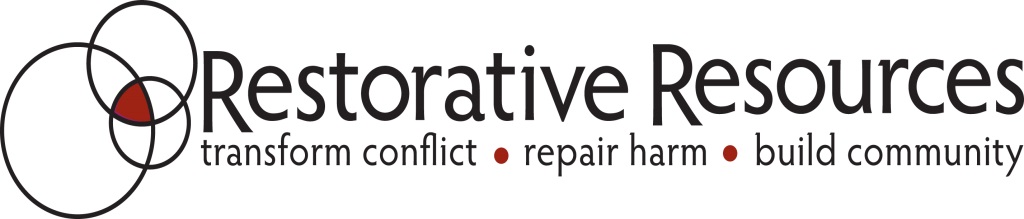 This plan accurately reflects my understanding of the decisions reached at the restorative process._______________________________________		_______________________________________Youth                                                                                      Date _______________________________________  		_______________________________________  Coordinator 							Date Restorative Action Plan Name:Name:Name:Grade: Case No.: Client No.:Coordinator: Coordinator: Date Referred: Date Referred: Referred by: Referred by: RP Date/Time: RP Date/Time: Location: Location: Issues or offenses addressed at this restorative process: 	Conference Participants: NameRoleContact InfoAgreementsAgreements Action ItemsDue Dates: CompletedMonitored By: Check-In DateMonitored ByCheck-In DateMonitored ByCheck-In DateMonitored By